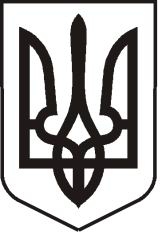 УКРАЇНАЛУГАНСЬКА ОБЛАСТЬПОПАСНЯНСЬКА МІСЬКА РАДАВИКОНАВЧИЙ КОМІТЕТРIШЕННЯ 19 липня 2018 р.                                          м. Попасна	            	           № 51Про    підготовку та проведення Дня міста    З метою підтримки традицій міста,  згідно  з Програмою проведення культурно-масових заходів у м. Попасна  на  2017- 2018 роки, затвердженої рішенням сесії міської ради 26 січня 2017 р. № 83/7, виконком Попаснянської міської ради ВИРІШИВ: Провести загальноміське свято - День міста «Попасній – 80» 8 вересня  2018 року.  Затвердити склад оргкомітету з підготовки свята (Додаток 1).Затвердити план організаційно-технічних заходів з підготовки та проведення    міського свята   Дня міста «Попасній – 80» (Додаток 2).Дозволити оргкомітету у разі необхідності вносити корективи у план організаційно-технічних заходів з підготовки та проведення   міського свята   Дня міста «Попасній – 80».Контроль за виконанням даного рішення покласти на заступників міського голови Табачинського М.М., Гапотченко І.В., Хащенка Д. В.  та начальника організаційного відділу Висоцьку Н.О.              Міський голова                                                                             Ю.І.Онищенко                   Додаток  1                   до  рішення виконкому                   міської ради                   19.07.2018  № 51Склад оргкомітету  з проведення  загальноміського свята  з нагоди Дня міста «Попасній – 80»Онищенко Ю.І. – голова оргкомітету, міський голова, Гапотченко І.В. -  заступник голови оргкомітету, заступник міського голови, Висоцька Н.О. –  секретар оргкомітету, начальник організаційного відділу.  Члени оргкомітету:Табачинський М.М. – заступник міського голови,Хащенко Д.В.- заступник міського голови,Бондарева М.О.  – начальник відділу ЖКГ, архітектури, містобудування та землеустрою                               виконкому міської ради,Калюжна О.О. –  начальник відділу культури Попаснянської РДА (за узгодженням),Змитрович Я. В. – директор  РБК (за узгодженням),  Кролівець Л.О..   – директор КП «СКП»,Чміль С.В. – начальник  Попаснянського МРВ ГУ ДСНС України у Луганській області ( за                               узгодженням),Золотарьов В.Ф.– начальник  Попаснянського відділу поліції ГУНП в Луганській області,                                      член виконкому міської ради,Лагутіна О.О. – директор КЗ  «Попаснянський районний  методичний центр» (за                               узгодженням);Попкова О.С. –  директор Попаснянської ЦБС ( за узгодженням),Проскурова Я.В. – директор Попаснянського районного краєзнавчого музею (за                                   узгодженням),Григоренко Л.В. – директор КУ « Будинок творчості дітей та підлітків» (за узгодженням),Руденко О.Б. – директор  Попаснянського МСЗ  « Відродження»,Крамаренко І.М. – громадський діяч,Топчій Н. – громадський діяч.     Заступник міського голови                                                                    І.В.Гапотченко                  Додаток   2                  до рішення  виконкому                   міської ради                                                                                                                  19.07.2018  № 51Організаційно - технічні заходи з підготовки та проведення  міського свята  Дня міста «Попасній  - 80»      Заступник міського голови                                                                        І.В.Гапотченко№п/пЗаходи  з підготовки та проведення  святаВідповідальнийза підготовкуСтрок виконання Нагородження  номінантів конкурсу «Гордість Попасної -2018» Нагородження  номінантів конкурсу «Гордість Попасної -2018» Нагородження  номінантів конкурсу «Гордість Попасної -2018» Нагородження  номінантів конкурсу «Гордість Попасної -2018»  1.Придбання  сувенірних відзнак для нагородження  номінантів конкурсу «Гордість Попасної -2018»Гапотченко І.В.Висоцька Н.О.Омельченко Я.С.до 01.09.20182.Написання сценарного плану щодо проведення нагородження Гапотченко І.В. Змитрович Я.В.до 20.08.20183.Забезпечення присутності номінантівВисоцька Н.О.Степанова В.М.до 07.09.20184.Проведення урочистого нагородження  номінантів конкурсу «Гордість Попасної -2017»Гапотченко І.В.Висоцька Н.О.Змитрович Я.В07.09.2018II. Підготовка до проведення свята 08.09.2018II. Підготовка до проведення свята 08.09.2018II. Підготовка до проведення свята 08.09.2018II. Підготовка до проведення свята 08.09.2018Попереднє обстеження території  на наявність вибухонебезпечних пристроївЧміль С.В.до 08.09.2018Підготовка  сценарного плану та сценарію проведення  свята   Гапотченко І.В.Висоцька Н.О.Змитрович Я.В.до 01.09.2018Виготовлення рекламних листівок та їх розповсюдженняВисоцька Н.О.до 01.09.2018Підготовка сцени для виступу артистівХащенко Д.В.Кролівець Л.О.до 08.09.2018Забезпечення електроенергією Табачинський М.М.до 08.09.2018Святкове оформлення  центральних вулиць міста,  фасадів об'єктів торгівлі, підприємств, організацій та  установ   Бондарева М.О.Кролівець Л.О.до 07.09.2018Організація:-  святкового концерту -  дискотекиГапотченко І.В.Змитрович Я.В.Калюжна О.О.Висоцька Н.О.до 08.09.2018Придбання та оформлення бланків подяк,  рамок, вітальних листівок Омельченко Я.С.Висоцька Н.О.до 08.09.2018Придбання нагород, подарунків, призів  для вшанування громадян містаОмельченко Я.С.Висоцька Н.О.до 08.09.2018Запрошення почесних гостей, почесних громадян міста та трудових колективів, депутатів, ветеранів містаКулік Л.А.до 08.09.2018Підготовка ролику про місто «Попасній – 80» Шарап О.О.до 08.09.2018Підготовка буклету «Попасній  - 80» Гапотченко І.В.Лошатецький Д.О.Висоцька Н.О.Гончарова С.О.до 08.09.2018Підготовка до «Фестивалю пива»Гапотченко І.В.Калюжна О.О ( за узгодженням)Лошатецький Д.О.Висоцька Н.О. до 08.09.2018III. Заходи у День міста «Попасній – 80» 08.09.2018III. Заходи у День міста «Попасній – 80» 08.09.2018III. Заходи у День міста «Попасній – 80» 08.09.2018III. Заходи у День міста «Попасній – 80» 08.09.20181.Розміщення торгівельних об’єктів  та організація торгівлі Висоцька Н.О.08.09.2018 2. Участь шкільних, позашкільних закладів та ДНЗ міста у заходах з нагоди Дня міста:1)організація виставки  кращих дитячих творчих робіт;2) участь у виставці букетів квітів.Лагутіна О.О.Григоренко Л.В.08.09.2018 3. Організація Благодійної фундації «Грай містечко»Топчій Н.Гапотченко І.В.          08.09.20184.Проведення «Фестивалю пива»Гапотченко І.В. Калюжна О.О. ( за узгодженням)08.09.2018 3.Організація фотовиставки про місто  та його мешканцівПопкова О.С.Крамаренко І.М.          08.09.2018 4. Встановлення музейної експозиції про історію містаПроскурова Я.В.08.09.2018 5. Робота міського транспортуБондарева М.О.08.09.2018 6.Медичне обслуговування в день святаГурова В.М.Серенко В.О.08.09.2018 7.Забезпечення безпеки дорожнього руху та громадського порядку під час проведення урочистих заходів  Золотарьов В.Ф.08.09.2018Урочиста частинаУрочиста частинаУрочиста частинаУрочиста частинаПоздоровлення  мешканців міста від:міського головигостей Гапотченко І.В.Кулік Л.А.08.09.2018Нагородження : Нагородження : Нагородження : СпортсменівРуденко О.Б.08.09.2018Культурних діячівВисоцька Н.О.08.09.2018Вшанування  переможців   з  благоустрою: 1.Краще ОСББ3. Краща внутрішньобудинкова територія (багатоповерховий будинок)4. Краща прибудинкова територія (приватний сектор)Хащенко Д.В.Бондарева М.О.08.09.2018Святковий концерт Гапотченко І.В.Змитрович Я.В.Калюжна О.О..Висоцька Н.О.08.09.2018ДискотекаВисоцька Н.О.Змитрович Я.В.Калюжна О.О.08.09.2018IV. Висвітлення заходівIV. Висвітлення заходівIV. Висвітлення заходівIV. Висвітлення заходівОрганізація висвітлення заходів у засобах масової інформації, на сайті міської ради Висоцька Н.О.кінець серпня -  початок вересня 2018